СОЮЗ СПЕЦИАЛИСТОВ В ОБЛАСТИ ПОЖАРНОЙ БЕЗОПАСНОСТИ «ПОЖСОЮЗ»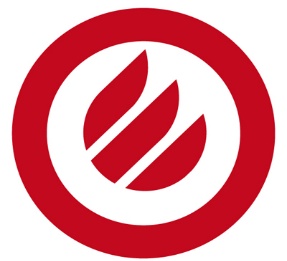 СИСТЕМА ДОБРОВОЛЬНОЙ СЕРТИФИКАЦИИ                                                 Система зарегистрирована           "БЕЗОПАСНОСТЬ И КАЧЕСТВО"                                                        Ростехрегулированием в едином реестре(Пожарная безопасность. технические средства защиты)                Свидетельство о регистрации № РОСС RU.И559.04 ЖР00         __________ (Наименование)        испытательная лабораториясвидетельство о подтверждении компетентности  испытательной лаборатории на выполнение работ по проведению инструментального контроля за качеством выполненных работ в области пожарной безопасности, рег. № ССБК RU.РУ__ действительно до «__» _________ 201_ г.г. Москва                                                                                                              «__» _____20_г.Протокол № __испытаний внутреннего противопожарного водопровода на водоотдачуНаименование организации-эксплуатационника: ООО "___________".Наименование объекта: ООО "_________", расположенный по адресу: г. Москва, ул. ________________, дом ____ .Наименование обслуживающей организации: -Дата и время испытаний: 18.06.2015 г., 12-00 ч.Номера стояков и испытываемых пожарных кранов:1/1, 1/2. Клапан пожарного крана типа: ДУ-50. Ручной пожарный ствол типа: РС-13А.Длина и диаметр пожарного рукава: 20 м.; 51 мм. Пожарный насос типа: отсутствует.Напор пожарного насоса при закрытых пожарных кранах: -Параметры здания необходимые для проведения испытаний: - класс функциональной пожарной опасности Ф 3.1;- II степень огнестойкости; - строительный объём здания – 20010 м3;- нормативный расход на внутреннее пожаротушение – 1х2,5л/сек. (п. 4.1.1, табл. 1 СП 10.13130-2009* «Внутренний противопожарный водопровод»).Согласно СП 10.13130-2009* «Внутренний противопожарный водопровод»- расход диктующего пожарного крана – 3,3 л/с;- давление у диктующего пожарного крана – 0,37 МПа;- количество одновременно испытываемых пожарных кранов на водоотдачу - 1 шт. Результаты испытаний ВПВ на водоотдачу по диктующему пожарному крану:* - диктующий пожарный кран. Заключение по результатам испытаний:Минимальная водоотдача внутреннего противопожарного водопровода («диктующего» крана – наиболее удаленного от ввода):составляет 3,3 л/сек., что соответствует требованиям СП 10.13130-2009* «Внутренний противопожарный водопровод»;давление с учётом потерь на рукаве 0,37 МПа;высота компактной части струи 16,4 м, что соответствует требованиям п. 4.1.8, СП 10.13130-2009* «Внутренний противопожарный водопровод». Испытания проводили:	Инженер по испытаниям                          __________        /_______________              №п/п№ стояка-№ ПКДиаметр выходного отверстия ручного пожарного ствола, мм.Длина используемого рукава, м.Давление, МПаРасход,  л/секВысота компактной части струи, м.Результат испытаний на соответствиеСП 10.13130.2009*1.1/2*13200,373,316,4соответствует